CATHERINE 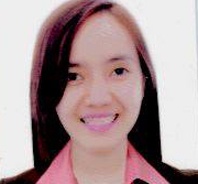 CATHERINE.318358@2freemail.com OBJECTIVE:To seek for a position wherein I can utilize my skills and develop my knowledge in accounting and business operations.CAREER PROFILE:SAP Business One knowledgeablePuttyNavision and Peach TreeProficient in MS Word, MS PowerPoint, MS ExcelCan work under pressureHonest, trustworthy and hardworking ______________________________________________________________________________PROFESSIONAL EXPERIENCE:Bangkok Glass Public Company Limited			Dec.16, 2015- October 31, 2016Audit StaffAudit a department and branch depends on the schedule given by the Internal Audit ManagerReview the documents given by the departments and analyze if it follows on the company’s rules and regulationWalkthrough in the department to inspect if they follow the procedures based on their documentsReview the procedure based on actual observation and on the documentsMake a work paper that summarize all the findingsPhilippine Spring Water					May 12, 2014 – March 30, 2015 Cashier/Encoder RelieverReceive Remittance from the salesman either daily or weekly depends on their scheduleEncode all sales transaction receipts receive from the salesman using Putty and SAPManage PCF of either plant or branch. Including payments for rents of office and other miscellaneous expense, releasing allowances of the salesman, deposit the cash sales to bank and sending cash sales report to finance departmentMaking Cash Encashment Report for replenishment of petty cashGenerate reports after encoding the sales receipts to puttyEncode Daily Sales Transaction in putty and in SAPMaking Petty Cash Report that to be encoded in SAP and to be submitted to Accounting departmentReliever to encoder/cashier Visayas Reach Global	 					July 9,2013- February 6, 2014Account Receivable/Petty Cash Custodian/CashierProcess all receivables from three Principal. Philips, RepChem and BticinoProcess receivables in 2 system: Peach Tree and NavisionGenerate report from the system to make a daily monitoring report to monitor receivable from the customerReconcile Accounts of Customer to know the outstanding balance of the customer Make petty cash report for replenishment of the petty cash fundReceive remittance from the salesman dailyPrepare daily online cash report for treasury and for the bank Waffletime Incorporated					March 2012 – May 15, 2013
Inventory Account OfficerAccounts the inventory purchases  raw materials and finished products Performs the Goods Receipt Purchase Order of all suppliers for the payment of accounts Coordinates with the Accounts Payable Officer to ensure completeness and accuracy of the transactionsResponsible for timely processing of receipts to avoid delay of deliveries and penalties of payablesCoffeebreak Café International				July 2011 – February 2012
Accounting OfficerReceiving of orders from store outlets for their day-to-day operationsPreparation of Delivery Receipts Coordinates with the Purchasing and Production Officers to cater the needs of the store outlet Receiving of orders from Franchisees and AffiliatesPreparation of Billing Statements for the franchise and affiliates accountsLandbank of the Philippines-Lending Center		November 2010 – January 2011
On-the-Job-TraineePreparation of courier slip for the documents that are being sent to the satellitesPreparation of a quotation for the renewal of client’s insuranceMaking a debit and credit adviceRecording of Insurance Policies and Official Receipts General office duties________________________________________________________________________EDUCATION:Bachelor of Science in Commerce Major in Management AccountingCentral Philippine University2011________________________________________________________________________